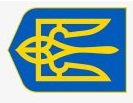 ПЕРШІ ВИБОРИ ДЕПУТАТІВ СІЛЬСЬКИХ, СЕЛИЩНИХ, МІСЬКИХ РАД ТЕРИТОРІАЛЬНИХ ГРОМАД І ВІДПОВІДНИХ СІЛЬСЬКИХ, СЕЛИЩНИХ, МІСЬКИХ ГОЛІВ25 жовтня 2020 рокуНЕТІШИНСЬКА МІСЬКА  ТЕРИТОРІАЛЬНА ВИБОРЧА КОМІСІЯ  ШЕПЕТІВСЬКОГО  РАЙОНУ ХМЕЛЬНИЦЬКОЇ ОБЛАСТІП О С Т А Н О В Ам. Нетішин«14» жовтня  2020 року			18 год. 20 хв.				№ 54Про виготовлення інформаційних плакатів та інформаційних буклетів місцевих організацій політичних партій – суб’єктів виборчого процесу з виборів депутатів Нетішинської міської ради Шепетівського району Хмельницької областіВідповідно до частин третьої-четвертої статті 37, частин першої-п’ятої статті 233, частин першої-четвертої статті234 Виборчого кодексу України, постанови Центральної виборчої комісії від 6 жовтня 2020 року № 349 «Про форму, розмір, поліграфічне виконання інформаційних плакатів та інформаційних буклетів місцевих організацій політичних партій – суб’єктів виборчого процесу з виборів депутатів Верховної Ради Автономної Республіки Крим, обласної, районної, районної у місті ради, а також міської, сільської, селищної ради (територіальної громади з кількістю виборців                  10 тисяч і більше), порядок їх виготовлення та передачі відповідним територіальним і дільничним виборчим комісіям», Нетішинська міська територіальна виборча комісія Шепетівського району Хмельницької області п о с т а н о в л я є:1. Визначити, що підприємством-виготовлювачем інформаційних плакатів та інформаційних буклетів місцевих організацій політичних партій – суб’єктів виборчого процесу з виборів депутатів Нетішинської міської ради Шепетівського району Хмельницької області є фізична особа-підприємець Артем’єва Оксана Олександрівна.2. Голові Нетішинської міської територіальної виборчої комісії Шепетівського району Хмельницької області Любов Оцабриці укласти з підприємством-виготовлювачем відповідний договір на виготовлення інформаційних   плакатів   та   інформаційних   буклетів місцевих організацій 2політичних партій – суб’єктів виборчого процесу з виборів депутатів Нетішинської міської ради Шепетівського району Хмельницької області.3. Визначити члена Нетішинської міської територіальної виборчої комісії Бойко Ірину Олександрівну, - від місцевої організації Політичної Партії «ГОЛОС», відповідальним за процедуру погодження текстів інформаційних плакатів та інформаційних буклетів місцевих організацій політичних партій – суб’єктів виборчого процесу з виборів депутатів Нетішинської міської ради Шепетівського району Хмельницької області з представниками місцевих організацій політичних партій у Нетішинській міській територіальні виборчій комісії.4. Члену Нетішинської міської територіальної виборчої комісії, відповідальному за процедуру погодження текстів інформаційних плакатів та інформаційних буклетів місцевих організацій політичних партій – суб’єктів виборчого процесу з виборів депутатів Нетішинської міської ради Шепетівського району Хмельницької області з представниками місцевих організацій політичних партій, Бойко Ірині Олександрівні, - від місцевої організації Політичної Партії «ГОЛОС», забезпечити погодження відповідно до постанови Центральної виборчої комісії від 6 жовтня 2020 року № 349.5. Уповноважити члена Нетішинської міської територіальної виборчої комісії Бойко Ірину Олександрівну, - від місцевої організації Політичної Партії «ГОЛОС», отримати інформаційні плакати та інформаційні буклети місцевих організацій політичних партій – суб’єктів виборчого процесу з виборів депутатів Нетішинської міської ради Шепетівського району Хмельницької області від підприємства-виготовлювача відповідно до актів приймання-передачі, затверджених постановою Центральної виборчої комісії від 6 жовтня 2020 року № 349.6. Цю постанову розмістити для загального ознайомлення на стенді офіційних матеріалів Нетішинської міської територіальної виборчої комісії Шепетівського району Хмельницької області.Голова Нетішинської міської територіальної виборчої комісії						Л.ОцабрикаСекретар Нетішинської міськоїтериторіальної виборчої комісії						Т.ПроцикПЕРШІ ВИБОРИ ДЕПУТАТІВ СІЛЬСЬКИХ, СЕЛИЩНИХ, МІСЬКИХ РАД ТЕРИТОРІАЛЬНИХ ГРОМАД І ВІДПОВІДНИХ СІЛЬСЬКИХ, СЕЛИЩНИХ, МІСЬКИХ ГОЛІВ25 жовтня 2020 рокуНЕТІШИНСЬКА МІСЬКА  ТЕРИТОРІАЛЬНА ВИБОРЧА КОМІСІЯ  ШЕПЕТІВСЬКОГО  РАЙОНУ ХМЕЛЬНИЦЬКОЇ ОБЛАСТІП О С Т А Н О В Ам. Нетішин«15» жовтня  2020 року			18 год. 30 хв.				№ 55Про уповноваження членів Нетішинської міської територіальної виборчої комісії Шепетівського району Хмельницької області щодо отримання виборчих бюлетенів з виборів депутатів Хмельницької обласної ради в Хмельницькій обласній територіальній виборчій комісіїВідповідно до частин третьої-четвертої статті 37, частини 4 статті 242 Виборчого кодексу України, Порядку виготовлення виборчих бюлетенів з місцевих виборів та їх передачі відповідним територіальним і дільничним виборчим комісіям, затвердженого постановою Центральної виборчої комісії від 2 жовтня 2020 року № 330, та з метою отримання виборчих бюлетенів з виборів депутатів Хмельницької обласної ради від Хмельницької обласної територіальної виборчої комісії, Нетішинська міська територіальна виборча комісія Шепетівського району Хмельницької області п о с т а н о в л я є:1. Уповноважити:- голову Нетішинської міської територіальної виборчої комісії Шепетівського району Хмельницької області Оцабрику Любов Степанівну, - від місцевої організації Політичної Партії «ГОЛОС»,- члена Нетішинської міської територіальної виборчої комісії Шепетівського району Хмельницької області Михалевську Євгенію Анатоліївну, - від місцевої організації політичної партії Всеукраїнське об’єднання «Батьківщина»,- члена Нетішинської міської територіальної виборчої комісії Шепетівського району Хмельницької області Музичук Тетяну Юріївну, - від місцевої організації ПОЛІТИЧНОЇ ПАРТІЇ «ЄВРОПЕЙСЬКА СОЛІДАРНІСТЬ»отримати виборчі бюлетені з виборів депутатів Хмельницької обласної ради від Хмельницької обласної територіальної виборчої комісії. 22. Цю постанову розмістити для загального ознайомлення на стенді офіційних матеріалів Нетішинської міської територіальної виборчої комісії Шепетівського району Хмельницької області.Голова Нетішинської міської територіальної виборчої комісії						Л.ОцабрикаСекретар Нетішинської міськоїтериторіальної виборчої комісії						Т.ПроцикПЕРШІ ВИБОРИ ДЕПУТАТІВ СІЛЬСЬКИХ, СЕЛИЩНИХ, МІСЬКИХ РАД ТЕРИТОРІАЛЬНИХ ГРОМАД І ВІДПОВІДНИХ СІЛЬСЬКИХ, СЕЛИЩНИХ, МІСЬКИХ ГОЛІВ25 жовтня 2020 рокуНЕТІШИНСЬКА МІСЬКА ТЕРИТОРІАЛЬНА ВИБОРЧА КОМІСІЯ  ШЕПЕТІВСЬКОГО РАЙОНУ ХМЕЛЬНИЦЬКОЇ  ОБЛАСТІП О С Т А Н О В Ам. Нетішин«15» жовтня 2020 року			18 год.40 хв.				№ 56Про зміни в складі дільничних виборчих комісій з місцевих виборів 25 жовтня 2020 року звичайних виборчих дільниць	Відповідно до пункту 1 частини першої статті 9, статті 34, 37, частин першої-сьомої статі 204, частин четвертої, шостої та восьмої статті 208 Виборчого кодексу України, Нетішинська міська територіальна виборча комісія Шепетівського району Хмельницької області п о с т а н о в ля є:1. Унести до складу дільничних виборчих комісій з місцевих виборів             25 жовтня 2020 року звичайних виборчих дільниць, сформованого постановою Нетішинської міської територіальної виборчої комісії Шепетівського району Хмельницької області від 8 жовтня 2020 року № 47 «Про утворення дільничних виборчих комісій з місцевих виборів 25 жовтня 2020 року звичайних виборчих дільниць №680875, №681375, №681376,                    №681377, №681378, №681379, №681380, №681381, №681382, №681383. №681384, №681385, №681386, №681387, №681388, №681389, №681390» зміни згідно з додатком.2. Цю постанову надіслати відповідним дільничним виборчим комісіям та розмітити для загального ознайомлення на стенді офіційних матеріалів Нетішинської міської територіальної виборчої комісії Шепетівського району Хмельницької області, на веб-сайті Нетішинської міської ради.Голова Нетішинської міської територіальної виборчої комісії						Л.ОцабрикаСекретар Нетішинської міськоїтериторіальної виборчої комісії						Т.ПроцикДодаток до постанови Нетішинської міської територіальної виборчої комісіївід «15» жовтня 2020 року № 56ЗМІНИ ДО СКЛАДУдільничних виборчих комісій з місцевих виборів 25 жовтня 2020 року звичайних виборчих дільницьДільнична виборча комісіязвичайної виборчої дільниці № 681378Припинити достроково повноваження члена комісії:Сидоук Віктолрія Вікторівна, 1993 року народження, - від кандидата на посаду Нетішинського міського голови Супрунюка Олександра Олексійовича (у зв’язку з внесенням подання про заміну члена виборчої комісії суб’єктом, за поданням якого кандидатуру такого члена було включено до складу виборчої комісії).Включити до складу цієї комісії:Леонова Анжела Сергіївна, 1993 року народження, від кандидата на посаду Нетішинського міського голови Супрунюка Олександра Олексійовича.Дільнична виборча комісіязвичайної виборчої дільниці № 681379Припинити достроково повноваження члена комісії:Халабурдін Сергій Олексійович, 1982 року народження, - від Хмельницької регіональної організації Політичної Партії «ОПОЗИЦІЙНА ПЛАТФОРМА-ЗА ЖИТТЯ» (у зв’язку з внесенням подання про заміну члена виборчої комісії суб’єктом, за поданням якого кандидатуру такого члена було включено до складу виборчої комісії).Включити до складу цієї комісії:Трофімчук Валерія Вікторівна, 2000 року народження, - від Хмельницької регіональної організації Політичної Партії «ОПОЗИЦІЙНА ПЛАТФОРМА-ЗА ЖИТТЯ».Татарин Катерину Сергіївну, 1993 року народження, - від Нетішинської міської територіальної виборчої комісії Шепетівського району Хмельницької області. Дільнична виборча комісіязвичайної виборчої дільниці № 681380Припинити достроково повноваження члена комісії:Бабійчук Зінаїда Василівна, 1959 року народження, - від Хмельницької регіональної організації Політичної Партії «ОПОЗИЦІЙНА ПЛАТФОРМА-ЗА ЖИТТЯ»   (у зв’язку з   внесенням   подання    про   заміну члена виборчої2комісії суб’єктом, за поданням якого кандидатуру такого члена було включено до складу виборчої комісії).Включити до складу цієї комісії:Бізюк Юрій Олександрович, 1974 року народження, - від Хмельницької регіональної організації Політичної Партії «ОПОЗИЦІЙНА ПЛАТФОРМА-ЗА ЖИТТЯ».Дільнична виборча комісіязвичайної виборчої дільниці № 681382Припинити достроково повноваження члена комісії:Бондарук Ірина Едуардівна, 1966 року народження, - від Хмельницької територіальної організації Політичної Партії «Радикальна Партія Олега Ляшка»  (у зв’язку   з   внесенням   подання про заміну члена виборчої комісіїсуб’єктом, за поданням якого кандидатуру такого члена було включено до складу виборчої комісії).Включити до складу цієї комісії:Зелінська Світлана Вікторівна, 1973 року народження, - від Хмельницької територіальної організації Політичної Партії «Радикальна Партія Олега Ляшка».Дільнична виборча комісіязвичайної виборчої дільниці № 681383Припинити достроково повноваження члена комісії:Цвєтков Богдан Андрійович, 1994 року народження, - від Хмельницької регіональної організації Політичної Партії «ОПОЗИЦІЙНА ПЛАТФОРМА-ЗА ЖИТТЯ» (у зв’язку з внесенням подання про заміну члена виборчої комісії суб’єктом, за поданням якого кандидатуру такого члена було включено до складу виборчої комісії).Включити до складу цієї комісії:Самохвал Ірина Генріхівна, 1961 року народження, - від Хмельницької регіональної організації Політичної Партії «ОПОЗИЦІЙНА ПЛАТФОРМА-ЗА ЖИТТЯ».Дільнична виборча комісіязвичайної виборчої дільниці № 681388Припинити достроково повноваження члена комісії:Гаврилюк Надія Іванівна, 1964 року народження, - від Нетішинської міської організації Політичної Партії «ЄВРОПЕЙСЬКА СОЛІДАРНІСТЬ» (у зв’язку з внесенням подання про заміну члена виборчої комісії суб’єктом, за поданням якого кандидатуру такого члена було включено до складу виборчої комісії).3Рура Тетяна Степанівна, 1961 року народження, - від Нетішинської  міської організації Політичної Партії «ЄВРОПЕЙСЬКА СОЛІДАРНІСТЬ» (у зв’язку з внесенням подання про заміну члена виборчої комісії суб’єктом, за поданням якого кандидатуру такого члена було включено до складу виборчої комісії).Включити до складу цієї комісії:Косюк Вероніка Юріївна, 2002 року народження, - від Нетішинської  міської організації Політичної Партії «ЄВРОПЕЙСЬКА СОЛІДАРНІСТЬ»Кирилюк Дмитро Володимирович, 2002 року народження, - від Нетішинської міської організації Політичної Партії «ЄВРОПЕЙСЬКА СОЛІДАРНІСТЬ».Дільнична виборча комісіязвичайної виборчої дільниці № 681390Припинити достроково повноваження члена комісії:Дзюба Анастасія Максимівна, 2002 року народження, голова комісії, - від Хмельницької регіональної організації Політичної Партії «ОПОЗИЦІЙНА ПЛАТФОРМА-ЗА ЖИТТЯ» (у зв’язку з внесенням подання про заміну члена виборчої комісії суб’єктом, за поданням якого кандидатуру такого члена було включено до складу виборчої комісії).Включити до складу цієї комісії та призначити головою комісії:Решетнік Лілія Іванівна, 1970 року народження, - від Хмельницької регіональної організації Політичної Партії «ОПОЗИЦІЙНА ПЛАТФОРМА-ЗА ЖИТТЯ».Секретар Нетішинської міської територіальної виборчої комісії						Т.ПроцикПЕРШІ ВИБОРИ ДЕПУТАТІВ СІЛЬСЬКИХ, СЕЛИЩНИХ,МІСЬКИХ РАД ТЕРИТОРІАЛЬНИХ ГРОМАД І ВІДПОВІДНИХ СІЛЬСЬКИХ, СЕЛИЩНИХ, МІСЬКИХ ГОЛІВ25 жовтня 2020 рокуНЕТІШИНСЬКА МІСЬКА  ТЕРИТОРІАЛЬНА  ВИБОРЧА КОМІСІЯ  ШЕПЕТІВСЬКОГО  РАЙОНУ ХМЕЛЬНИЦЬКОЇ  ОБЛАСТІП О С Т А Н О В Ам. Нетішин«15» жовтня 2020 року			18 год. 45 хв.				№ 57Відповідно до статті 37 Виборчого кодексу України, Нетішинська міська територіальна виборча комісія Шепетівського району Хмельницької області,  п о с т а н о в л я є:Унести до постанови Нетішинської міської територіальної виборчої комісії Шепетівського району Хмельницької області від 28 вересня 2020 року № 35 «Про реєстрацію кандидатів у депутати Нетішинської міської ради Шепетівського району Хмельницької області, висунутих Хмельницькою обласною партійною організацією ПОЛІТИЧНОЇ ПАРТІЇ «СОЦІАЛ-ДЕМОКРАТИЧНА ПАРТІЯ» такі зміни:- у пункті 6 додатку 1 до постанови слова «Танасійчук Микола Леонідович» замінити словами «Танасійчук Микола Леонтійович»;- у пункті 4 «Територіальний округ № 1» додатку 2 до постанови слова «Танасійчук Микола Леонідович» замінити словами «Танасійчук Микола Леонтійович».Голова Нетішинської міської територіальної виборчої комісії						Л.ОцабрикаСекретар Нетішинської міськоїтериторіальної виборчої комісії						Т.ПроцикПро внесення змін до постановиНетішинської міської територіальної виборчої комісіїШепетівського району Хмельницької областівід 28 вересня 2020 року № 35